RESOLUÇÃO Nº 334/2017RENOVA A AUTORIZAÇÃO PARA O FUNCIONAMENTO DA EDUCAÇÃO INFANTIL MINISTRADA NO COLÉGIO SANTA TEREZINHA LTDA., LOCALIZADO NA RUA JOSÉ JOAQUIM DUARTE, 91, CENTRO, NA CIDADE DE UIRAÚNA–PB, MANTIDO PELO COLÉGIO SANTA TEREZINHA LTDA.– CNPJ 10.883.002/0001-20.O CONSELHO ESTADUAL DE EDUCAÇÃO DA PARAÍBA, no uso de suas atribuições e com fundamento no Parecer nº 260/2017, exarado nos Processos nº 0026968-4/2016 e nº 0003127-4/2017, oriundos da Câmara de Educação Infantil e Ensino Fundamental,e aprovados em Sessão Plenária realizada nesta data,RESOLVE:Art. 1º Renovar, pelo período de 6 (seis) anos, a autorização para o funcionamento da Educação Infantil ministrada no Colégio Santa Terezinha Ltda., localizado na cidade de Uiraúna–PB, mantido pelo Colégio Santa Terezinha Ltda. – CNPJ 10.883.002/0001-20.Parágrafo único. Ficam convalidados os estudos realizados pelos alunos, de 6 de setembro de 2015 até a data da publicação desta Resolução.Art. 2º  A presente Resolução entra em vigor na data de sua publicação.Art. 3º  Revogam-se as disposições em contrário.Sala das Sessões do Conselho Estadual de Educação, 30 de novembro de 2017.CARLOS ENRIQUE RUIZ FERREIRAPresidente - CEE/PBANTONIO ARRUDA DAS NEVESRelator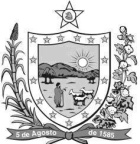 GOVERNODA PARAÍBA    Secretaria de Estado da Educação       Conselho Estadual de Educação